THAMES HERITAGE CLUB NEWS WINTER 2020/2021Hello,Winter has arrived.  This year we continue to be stalked by a monster named COVID !!  Almost every event planned for 2020 was cancelled in the name of isolation , social distancing and personal protection. With the majority of our membership being seniors , we have had to be extra careful.  Your Heritage Club maintained our presence at numerous endeavours such as Santa Letter Campaign , Santa Claus Parade , Salvation Army Kettle , Christmas Hamper Campaign.Your BenefitsContact NumbersC.P.C. Pension       1-877-480-9220Superannuation      1-800-561-7930C.P.P. / O.A.S.       1-800-277-9914Canadat Life          1-866-249-5723Access H.R.            1-877-807-9090 Employment Ins     1-800-206-7218Passport                  1-800-567-6868       Your BenefitsSurvivor procedures:                                      To ensure the survivor of a retiree maintains pension , health and medical benefits , a number of contacts must be made after the retiree’s death.Access H.R.     (1-877-807-9090)..retiree name..employee I.D. number..social insurance number..copy of death certificate C.P.C. Pension    (1-877-480-9220) ..retiree name..employee I.D. number..postal code..month and date of birth..copy of death certificate..copy of retiree`s willCanada Life   (1-866-249-5723)..retiree name..employee number..copy of death certificate..plan numbers ..51057  &  51391NOTE: Very important to notify Canada Life as soon as possible in order to set up a new automatic withdrawl in the survivor’s name in order to keep policy in force and maintain medical , dental and vision benefits.     C.P.P. / O.A.S.    (1-800-277-9914)..retiree name..social insurance number..copy of death certificateNOTE: Besides the C.P.P. survivor                  Pension , there is a Death                   Benefit payable to the survivorSUPERANNUATION   (1-800-561-7930)..retiree name..social insurance number..copy of death certificate.. copy of marriage certificateNote: Sun Life benefit premiums for survivor will be deducted directly from monthly survivor pensionLetters-To-Santa Campaign – 2020 This year your Heritage Club continued the expansion of the Santa Letter Program to cover local initiatives related to children.  Letters-To-Santa stations were set up at the London Regional Children’s Museum , the Boys and Girls Club , Ronald McDonald House and the Children’s Hospital of Southern Ontario. In total  your Thames Heritage Club arranged replies to 5,910 Letters-To-Santa (5,847 English & 63 French). These letters originated as follows ....... mail stream ..................  5,761.. Childrens Hospital .........     24.. Ronald McDonald House .    7.. Boys & Girls Club  ...........    4.. Childrens Museum .......... 114********************************Salvation Army Kettle – Masonville Mall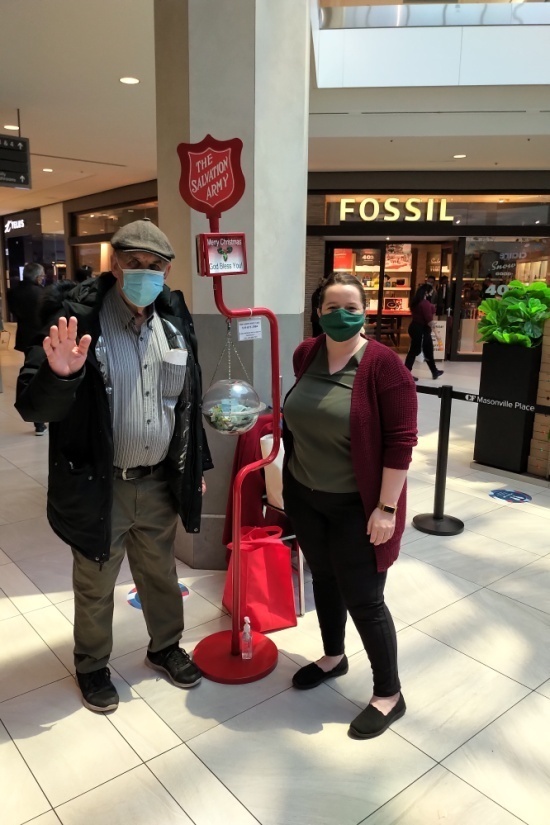 Henry Masek  /  Kelly Meaney*******************************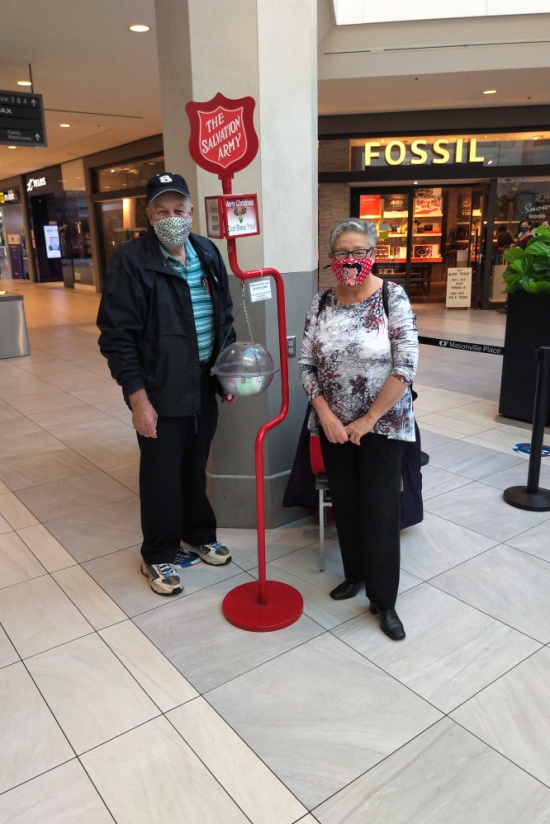 Stew Metcalf  /  Dianna Snell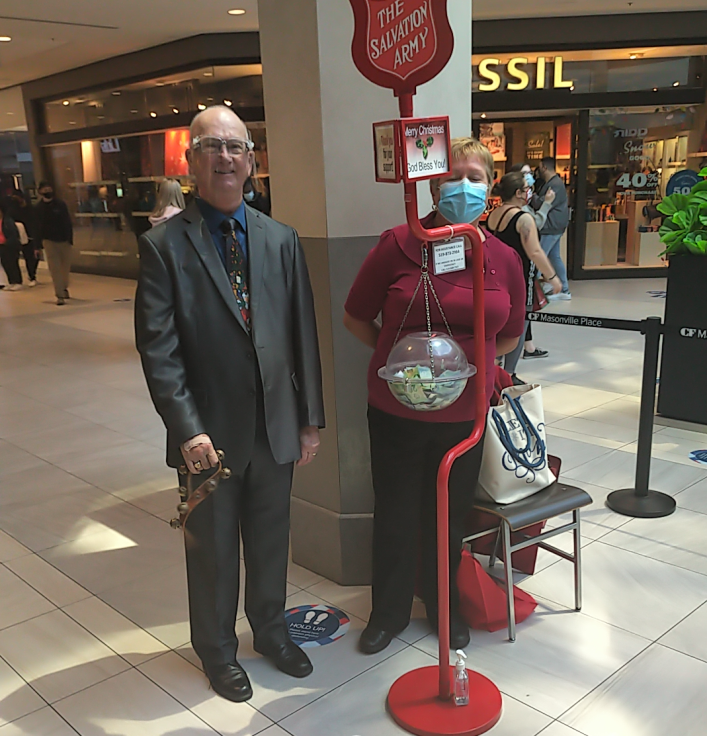 Don Manns  /  Doris LodinSanta Claus Parade – 2020 – London Airport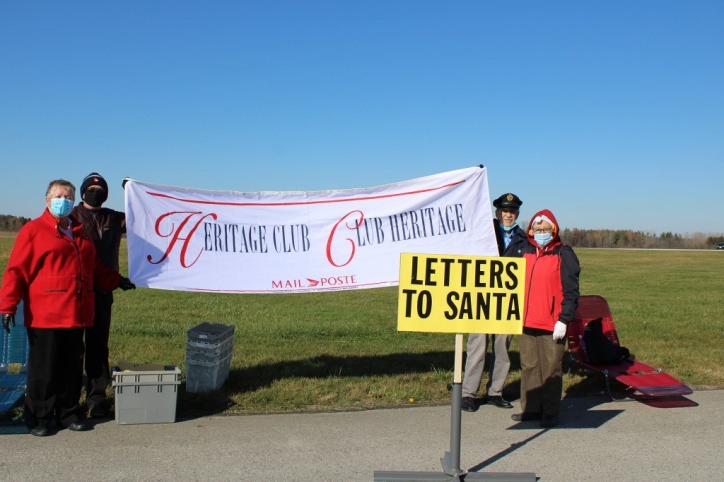 Santa Claus Parade Award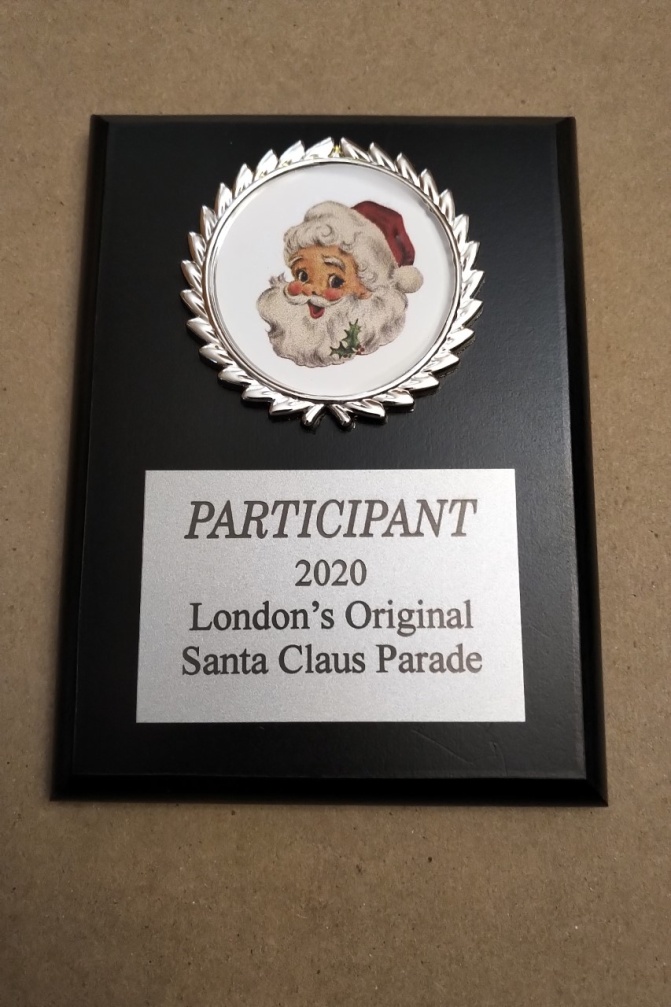 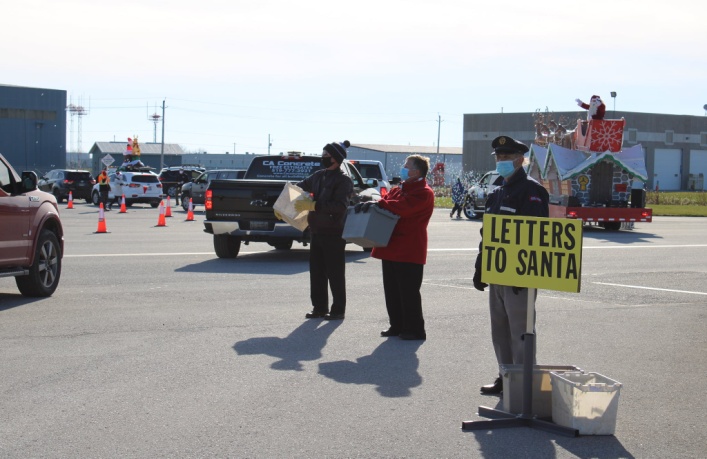 ********************************Salvation Army Christmas Hamper Donation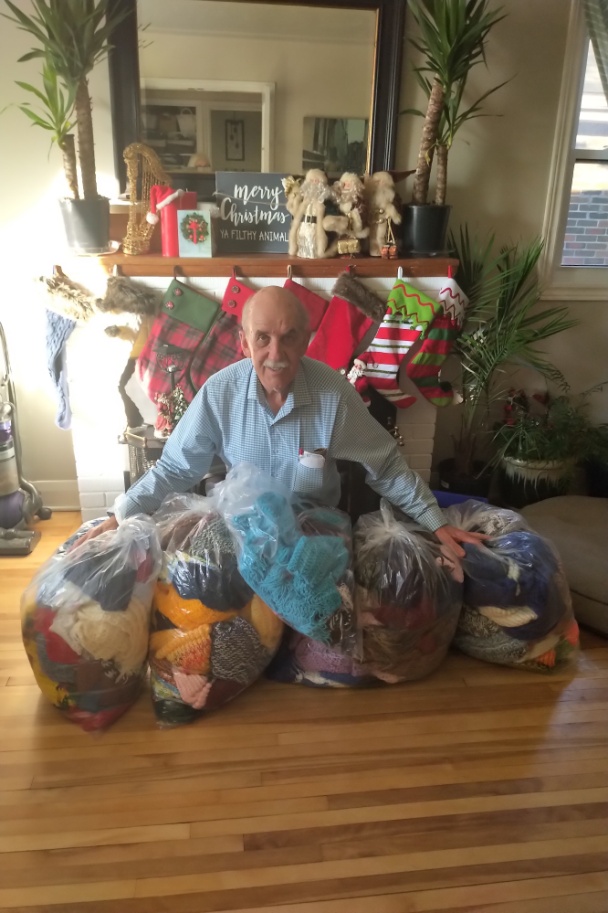 Hundreds of  mitts , scarves  and  hats knitted by members2021 Pension IndexingCanada Post Pension...............  1.04 %C.P.P.  ...................................   1.00  %Superannuation .....................   1.00  %Canada Post Pension Payment Dates 2021January 29February 26March 31April 30\May 31June 30July 30August 31September 30October 29November 30December 31******************************Pre-Retirement MeetingsFuture retirees may meet with the Heritage Club president to discuss what to expect in the way of documentation from both Canada Post and the Pension Centre along with assistance in completing the various formsContact Henry Masek @ 519-204-88732020In Memoriam - 2020Anderson  , JacquesBabington , WayneBrooke , RonaldCotton , AllanDillon , AliceDiniz , JosephGratton , ErnestHazzard , HowardMcConville , HughMcIntosh , RonaldMcLellan , MerleRichardson , GordonTrew , DonnaWest , WilliamWilliams , SadieNew Members - 2020Allingham , GregButler , CandaceCavanagh , TracieCouzens-Gray , LisaDaSilva , TonyEagleson , MartinEberhard , SusanFletcher , MichaelGreen-Speirnan , LorraineHenshaw , SherryIarusso , EmidioIarusso , TonyKelly , LisaMcGrath , JohnMcGrath , TraceyOrech , RhemaPasic , JanjaPokropek , MarekRattazzi , MariaRitchie , DarrellRoelofsen , BrendaWright , KimberleyZrini , SueMembership Renewal TimeFor those who have not already done so ,It is time to renew the Thames Heritage Club Membership dues for 2021 throughpayment of the  $12 yearly dues.Send payment to:Thames Heritage Club955 Highbury AveLondon , On    N5Y 1A3(Note: Dues may be paid by e-transfer)...send to:  Henry Masek                       hsmasek@hotmail.comSome of the membership benefits are ...- discounted fees at GoodLife Fitness- 40% - 50% discount at Columbia   Sportswear Employee Store Events- very attractive travel insurance rates  With Medoc (Johnson Insurance)- pre-retirement meetings to review   retiree documentation- discount on the cost of Annual Banquet- 4 newsletters per year for paid-up       members (2 newsletters per year for   regular members)- discounted periodic luncheons at the    Mandarin Restaurant and other eating   Establishments- discount at Annual Golf Tournament- discount of $100 to $500 per person on   Colette Tours- discount of up to 20% at choice ,    Comfort , Quality and Clarion hotels- Widow / Widower  consultation serviceNEW SERVICEWidow / Widower ConsultationThere is a need for widows and widowers of former Canada Post employees to have support when facing the death of a spouse when it comes to pension , benefits and survivor documentation.  This covers Superannuation , Canada Post Pension,  Canada Life and Sun Life Benefits. .                                                 Your Heritage Club president will guide you through this area of concern.********************************Newsletter E-Mail OptionYou may receive your Newsletter via e-mail if you wish.  Just notify your Heritage Club though e-mail at thamesheritageclub@gmail.com   or by calling a member of the executive.Thames Heritage Club ExecutivePresident:            Henry Masek519-204-8873 thamesheritageclub@gmail.com  Vice-President:  Don Manns519-451-4959Vice-President:  Jane DèEarmo519-452-7102Treasurer:           Stew Metcalf519-660-4193Secretary:           Dianna Snell519-601-0085 Monthly DrawsIn order to recognize our members who actively supported our heritage Club , despite most of the events having to be cancelled , we launched monthly draws of a variety of monetary and merchandise prizes.  All paid-up members are entered into each draw..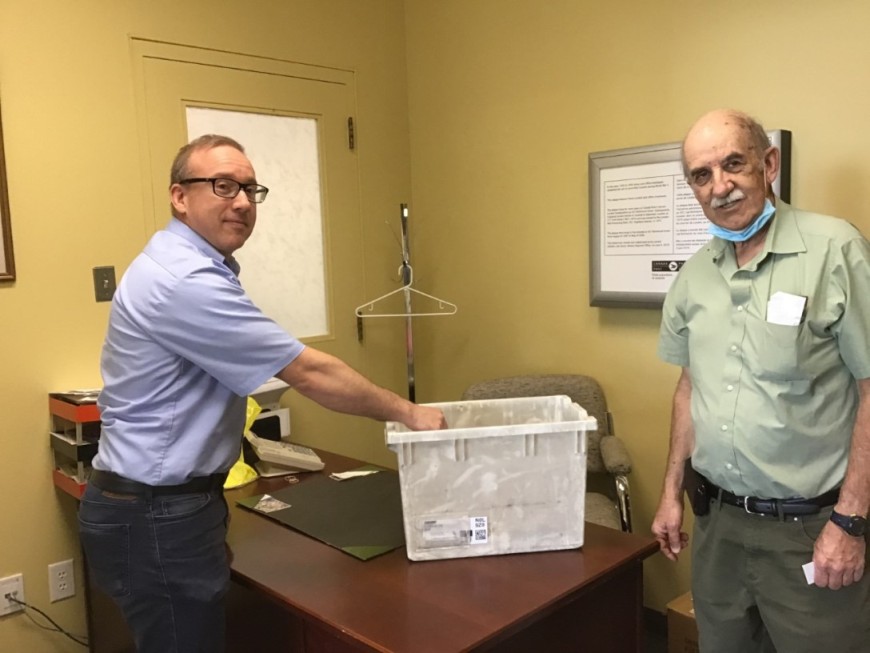 September DrawDrawn by Jason Simon – Sup’t London LCD-1.......witness Henry Masek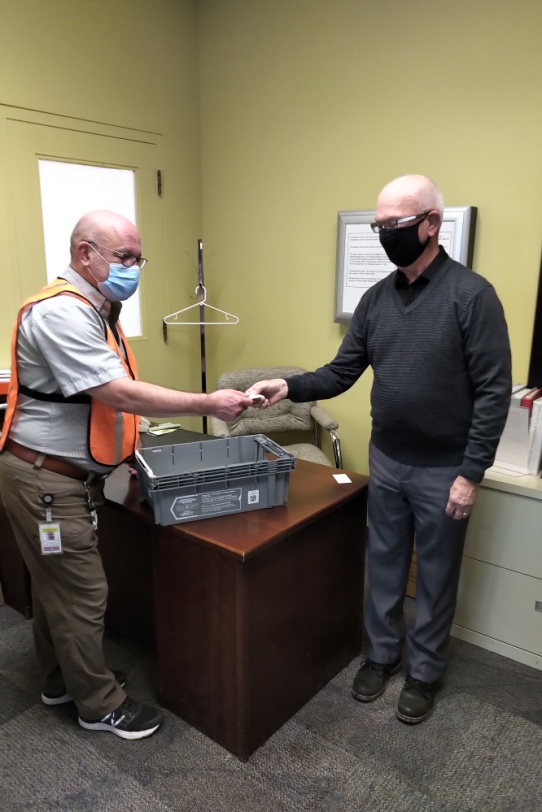 November DrawDrawn by John Rolph – CleanerWitnessed by Don Manns  (Vice Pres)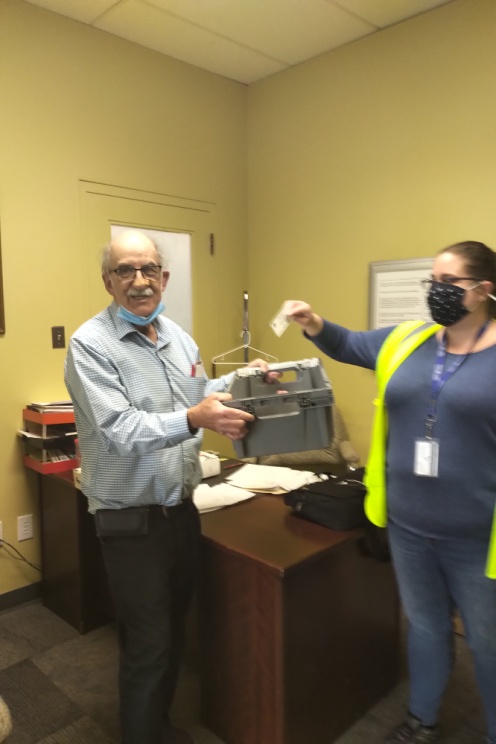 October DrawDrawn by Lori White – Registration Clerk .........witness Henry Masek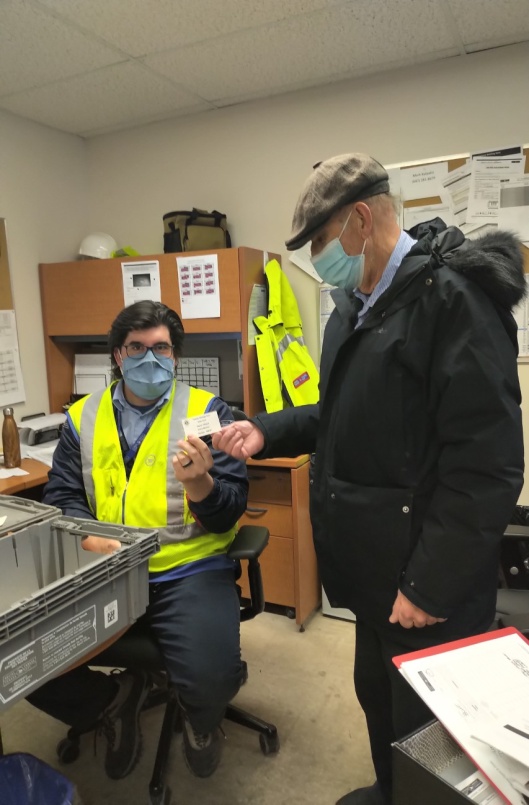 December DrawDrawn by Adam VermeerschSupt London LCD-5Witnessed by Henry MasekAnnual Election Of Club ExecutiveDue to the ongoing Covid-19 pandemic , the 2020 Annual General Meeting was cancelled.Normally , at the Annual general Meeting , there is an election of officers to fill positions on the Club Executive. It may very well be another year of social distancing due to Covid-19.We cannot allow the pandemic to postpone another election.  To this end I am going to use the Newsletter to collect nominations for designated positions on the executive for 2021.The Winter 2020/2021 Newsletter will contain a form with identified positions where members can nominate a member name for each position.  The completed Nomination Form will be mailed in to the Heritage Club Office by February 8th , 2021.The Nomination Form is attached to the Newsletter.In the Spring Newsletter , an actual Election Form will be attached with all the nominated names shown for each available position.Death Of MemberIn an effort to keep our information up to date , we need to know when any of our members is deceased. 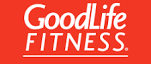 Heritage Club members receive up to 50% off - online registration with (paid-up)    Thames Heritage membershipTo learn more about this offer visithttps://corporate.goodlifefitness.comYou will require your  (paid-up) Thames Heritage Club number to access information regarding this offer]REMINDER:Any GoodLife renewals will be denied if 2021 dues are not paid.*********************************Address ChangeTo keep our mailing list current it is necessary to have the latest properaddress of each member.Send any changes to the above either by mail to:Thames Heritage Club955 Highbury AveLondon , On     N5Y 1A3                  ORby e-mail to:thamesheritageclub@gmail.comTHAMES HERITAGE CLUBCall For Nominations – 2021Position                              Term2nd  Vice  President          2 Years              3rd    Vice  President          2 Years         Treasurer                           2 Years Return completed form to:Thames Heritage Club955 Highbury AveLondon , On      N5Y 1A3Deadline:    February 8 , 2021Name-------------------------------------------